(Nombre de la escuela)Planeación de inglés – Educación a distanciaGrado: Primero  Grupos: (A, B, etc.)  Unidad: 1      Periodo: 5 al 9 de OctubreMaestro(a): (Nombre)AMBIENTES SOCIALES DE APRENDIZAJE: FAMILIAR Y COMUNITARIO
Actividad comunicativa: Intercambios asociados a propósitos específicos.
Práctica social del lenguaje: Intercambia opiniones sobre un servicio comunitario.Aprendizajes esperadosIdentificar la forma de comunicarse (formal o informal) del hablante.Identificar el propósito de las expresiones utilizadas en los servicios comunitarios.ActividadEvidencia solicitadaA usar tu cuadernoVisitar la siguiente página de Internet y tomar apuntes: https://www.juicyenglish.com/blog/como-hacer-preguntas-en-ingles-usando-wh-questions-wordsResolver los siguientes ejercicios en línea:https://www.juicyenglish.com/d1gs6Exercise01.html https://www.juicyenglish.com/d1gs6Exercise02.htmlFotografía de:Apuntes en la libreta.Ejercicio resuelto.A divertimosResolver el siguiente juego interactivo:https://learnenglishkids.britishcouncil.org/archived-word-games/make-the-sentences/questionsFotografía de:Ejercicio resuelto.Para aprender másVer el siguiente video y practicar la entonación de las preguntas:https://www.youtube.com/watch?time_continue=560&v=t4yWEt0OSpg&feature=emb_logoAudioA compartir en familiaJugar el juego “Wh-question words Board Game” para nombrar en voz alta preguntas.Tablero y lista de preguntas elaboradas por un jugador. EvaluaciónEscuchar el siguiente audio: https://soundcloud.com/juicy-english/community-service-programs-true-or-falseY en cada oración escribir T (para True/Verdadero) o F (para False/Falso).There are 3 community programs. _____Steve wants to help endangered turtles. _____There is a conservation program in Cuba. _____Steve heard about a recycling program in the Central park. _____Fotografía de:Las respuestas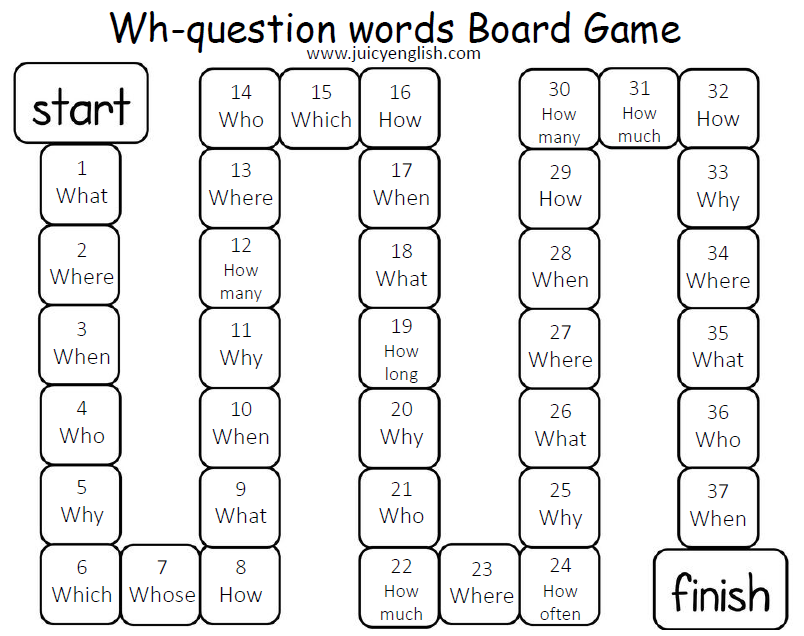 